City of Cambridge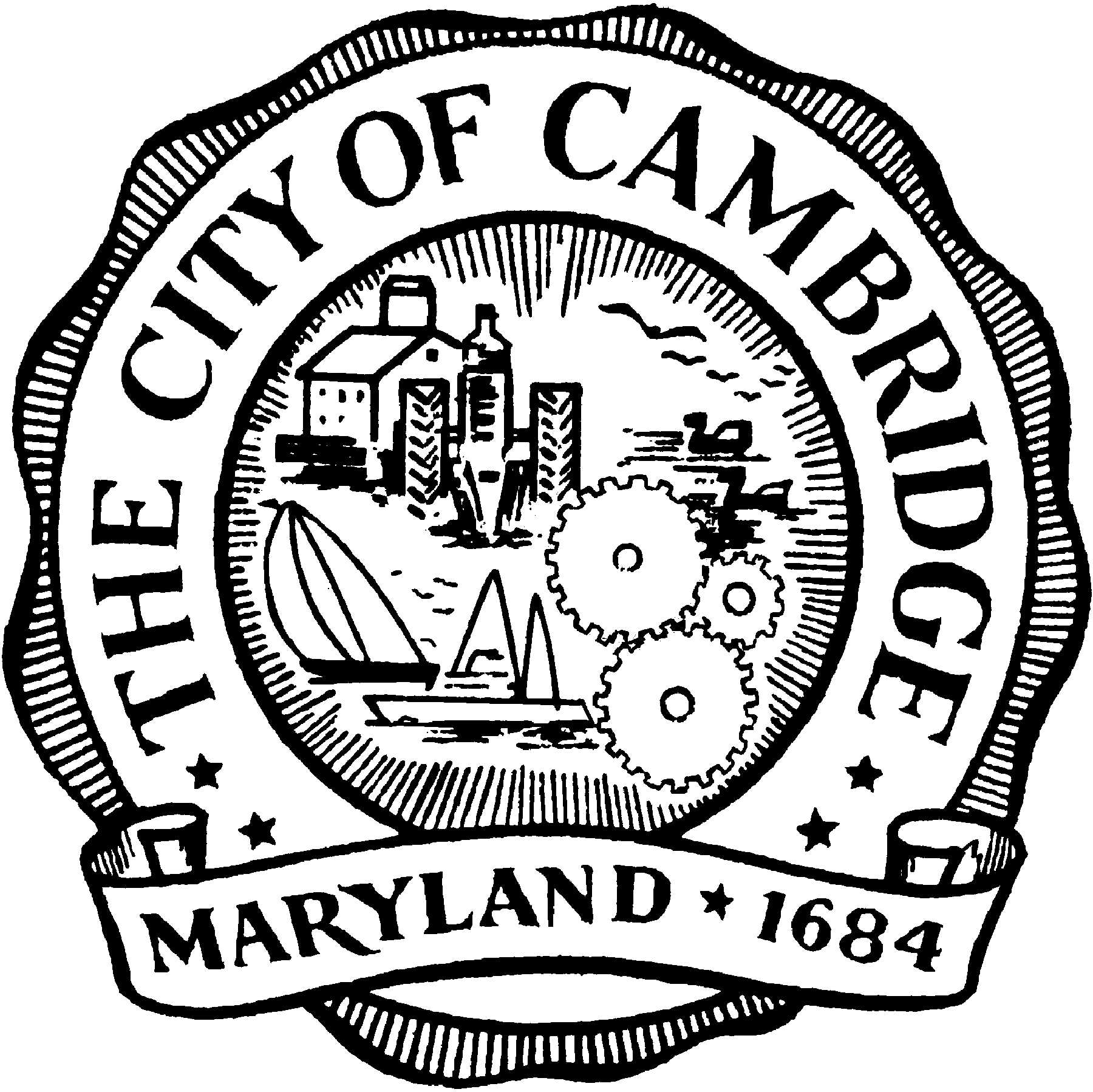 Department of Public WorksPlanning & Zoning1025 Washington St.Cambridge, Maryland 21613Telephone: 410-228-1955 Fax: 410-228-3814Community Meetingabout the Historic District Design GuidelinesThe City of Cambridge Historic Preservation Commission will conduct a public meeting on Wednesday, January 24, 2018 at 6:00 p.m. at City Council Chambers, 305 Gay Street.  The following items are on the agenda for this meeting:Meet & Greet:Introduction of Commissioners and StaffPresentation of the Design Guidelines: General ideas for the Content; Purpose of the Design Guidelines Presentation of the main chapters headlines; Guidelines OutlineExplanation of review process and Guidelines approvalReview of Public Survey:Impressions and comments; review of key questions Input from the publicAnalysis of survey responses (if available)Comments:From the public on what they would like to see being addressedFrom Staff and Commissioners on the timeline and publicationHPC Design Guidelines – ScheduleJanuary 19, 2018Nov. 27	RW to provide outline list of Survey questions to be sent to Home owners & contractors (for HPC & staff review and input)Nov. 29	Work Session with HPC (discussion of issues with current HP Guidelines & review of draft Survey outline)Dec. 1	Target Date	Survey Draft sent to be reviewed by HPC & Staff	Comment back to staff Dec. 7Dec. 11	Target Date	Send finalized Survey out (consider 25days for feedback, 15 days for compiling;7 weeks total = Jan.29)Dec. 19	Meeting - Tentative 6 pm	Regular HPC meeting (possible discussion about Guidelines at 6pm) Jan. 15-19	Advertise Community Meeting for date during Jan. 24th – send out email blastJan. 18	Meeting – Tentative 6 pm	Regular HPC meetingJan. 24	First Community Meeting 	Announce HP Guidelines revisions to Community, feedback from public) Council notified via email.Jan.29	Target Date	Results of Survey compiled and published on City’s website – Send out email blastFeb. 15	Meeting – Tentative 6 pm	Regular HPC meetingFeb. 19	Target Date 		Issue of First Design Guidelines Draft (for HPC to review) March 2	Target Date	HPC comments to staff by noonMarch 12-14	Meeting/Target Date		HPC complied comments to HPC prior to meeting	HPC Comments due; work session to review RW to attend via phone - skypeMarch 15	Meeting – Tentative 6 pm	Regular HPC meetingMarch 19	Target Date 	Issue of Second Design Guidelines Draft (for HPC to review) March 29	Second Community Meeting 	Community written comments due April Work SessionApril 16	Target Date 	Final Draft of Design Guidelines to HPC April 19	Meeting – Tentative 6 pm	Regular HPC meetingApril 23	Target Date 	Final HPC reach consensusApril 30	Target Date 	Report goes to Maryland Historic TrustTo May 15	(45 working days review period from MHT (May 15	MHT Target Date to submit Draft)May 17	Meeting – Tentative 6 pm	Regular HPC meetingJune 21	Meeting – Tentative 6 pm	Regular HPC meetingJuly 2	Target Date 	Staff + RW receives comments from MHT and integrate into ReportJuly 19	Meeting 	Regular HPC meetingJuly 23	Meeting 	Updated Design Guidelines to City CouncilAugust 6	Target Date 	Council Comments are due; staff + RW integrate feedback into comments August 13	Target Date 	HPC and MHT take last look at updated reportAugust 27	HPC Guidelines to CC for Approval and AdoptionAug. 28 to 31	Target Date 	RW and DPW produce Final Design Guideline reportSeptember 15	Target Date 	Publication of Cambridge Historic District Revised Design Guidelines